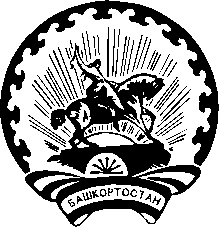  Р Е Ш Е Н И Е06 июля 2023 года                                                                      № 73/1 – 5    с. АрхангельскоеО регистрации уполномоченного представителя избирательного объединения Региональное отделение Политической партии«Российская партия пенсионеров за социальную справедливость»в Республике Башкортостан на выборах депутатов Совета сельского поселения Узунларовский сельсовет муниципального района Архангельский район Республики Башкортостан пятого созывапо семимандатному избирательному округу,10 сентября 2023 годаРассмотрев документы, представленные для регистрации уполномоченного представителя избирательного объединения Региональное отделение Политической партии «Российская партия пенсионеров за социальную справедливость» в Республике Башкортостан на выборах депутатов Совета сельского поселения Узунларовский сельсовет муниципального района Архангельский район Республики Башкортостан пятого созыва по семимандатному избирательному округу, территориальная избирательная комиссия муниципального района Архангельский район Республики Башкортостан, на которую постановлением                              Центральной избирательной комиссии Республики Башкортостан от 17 мая 2023 года №20/83-7 возложены полномочия по подготовке и проведению выборов депутатов Советов сельских поселений муниципального района Архангельский район Республики Башкортостан, решила:      1. Зарегистрировать  Адиеву Викторию Юрьевну - уполномоченным представителем избирательного объединения Региональное отделение  Политической  партии  «Российская  партия  пенсионеров   за   социальную справедливость» в Республике Башкортостан на выборах депутатов Советасельского поселения Узунларовский сельсовет муниципального района Архангельский район Республики Башкортостан пятого созыва по семимандатному избирательному округу.       2.  Направить настоящее решение в участковые избирательные комиссии.Председатель						М.Г. Габитов 	Секретарь							Л.М. Желтова территориальная избирательная комиссия муниципального района архангельский район республики башкортостан БАШҠОРТОСТАН РЕСПУБЛИКАҺЫАРХАНГЕЛ РАЙОНЫ МУНИЦИПАЛЬ РАЙОН ТЕРРИТОРИАЛЬ ҺАЙЛАУ КОМИССИЯҺЫ